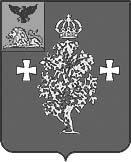 Управление образования администрации Борисовского районаОтдел оценки качества образованияАналитические материалыпо результатам мониторинга учебных достижений обучающихся по биологии в 6-х классах общеобразовательных учреждений Борисовского района в 2018 годуБорисовка, 2018ВведениеВ соответствии с приказом управления образования администрации Борисовского района от 19 сентября  2018 г. № 651 «О проведении мониторинга учебных достижений обучающихся 6,8 классов по отдельным предметам в общеобразовательных учреждениях Борисовского района»  отдел оценки качества образования управление образования администрации Борисовского района 11 октября  2018 года провел мониторинг учебных достижений обучающихся по биологии в 6-х классах в тестовой форме.Цели мониторинга:развитие единого образовательного пространства района,совершенствование районной системы оценки качества образования, своевременное выявление проблем в образовании и создание условий для их ликвидации.Исследования качества образования  проводились в 2 общеобразовательных организациях Борисовского района. Во всех общеобразовательных организациях с целью обеспечения самостоятельности выполнения работы и получения объективных результатов присутствовали уполномоченные представители управления образования администрации Борисовского района. Проверка работ осуществлялась независимой муниципальной комиссией, состав которой утверждался приказом управления образования администрации Борисовского района.Содержание диагностических работ соответствовало требованиям программ 6-го класса по биологии.  Результаты мониторинга учебных достижений обучающихся 6 классовпо биологии в общеобразовательных учреждениях Борисовского районаМониторинг учебных достижений обучающихся по биологии состоял из 12 заданий. Максимальное количество баллов за всю работу – 12 баллов. Мониторинг учебных достижений обучающихся по биологии выполняли 31 обучающийся, что составляет 94% от общего количества учеников 6-х классов МБОУ «Крюковская СОш» и МБОУ «Хотмыжская СОШ».Абсолютное большинство обучающихся 6-х классов успешно справились с заданиями по биологии. Качество знаний по району составило 80 %. Процент успеваемости – 100 %. Средний балл 9,6 (приложение 1).На «5» работу выполнило 7 обучающихся; на «4» выполнили 18 шестиклассника; на «3» - 6.100% качество знаний показали обучающиеся всех общеобразовательных организаций Борисовского района.На основании вышеизложенного можно сделать следующие выводы:анализ успешности выполнения заданий в целом по району позволяет говорить о том, что обучающиеся справились с мониторингом учебных достижений обучающихся;Рекомендации:Изучить анализ результатов мониторинга учебных достижений обучающихся по биологии в разрезе Борисовского района до 23.11.2018 года.проанализировать результаты мониторинга учебных достижений обучающихся по биологии в разрезе каждого общеобразовательного учреждения до 24.11.2018 года;на основе проведенного анализа выявить проблемные зоны в подготовке мониторинга учебных достижений обучающихся по биологии, установить их причины  и разработать рекомендации по устранению выявленных проблемных зон до 30.11.2018 года;обсудить результаты мониторинга учебных достижений обучающихся на заседании районного методического объединения учителей биологии, уделив особое внимание анализу причин выявленных проблем,  до 30.11.2018 года;учесть результаты мониторинга учебных достижений обучающихся по биологии при распределении стимулирующей части фонда оплаты труда и выдвижении педагогов на присвоение квалификационной категории.Приложение 1.Сводный отчет о результатах районного мониторинга учебных достижений обучающихся по биологии в 6 классах  муниципальных бюджетных общеобразовательных учреждений Борисовского района№ п/пНаименование МОУУчителькол-во уч-ся выполнявших работусредняя отметка за к/рсредний баллmax баллmin баллкол-во "2"кол-во "3"кол-во "4"кол-во "5"качество знаний (в %)успеваемость (в %)7МБОУ "Крюковская СОШ"Литвинова В.И.164,09,812604757510011МБОУ "Хотмыжская СОШ"Сергиенко И.Э.154,09,41260211286100Итого по районуИтого по району314,09,61260618780100